НАСТАВНО – НАУЧНОМ ВИЈЕЋУ МЕДИЦИНСКОГ ФАКУЛТЕТА ФОЧАСЕНАТУ УНИВЕРЗИТЕТА У ИСТОЧНОМ САРАЈЕВУПредмет: Извјештај комисије о пријављеним кандидатима за избор у академско звање: ванредни професор, ужа научна област: Хирургија. Предмети: Хирургија, Здрвствена њега хируршког болесника са хирургијом, Мултидисциплинарна здравствена њега, Ургентна медицина.Одлуком Наставно-научног вијећа Медицинског факултета Фоча, Универзитета у Источном Сарајеву, број 01-3-191 ННВ од 16.07.2021. године, а на основу приједлога матичне катедре за Хирургију, именовали смо Комисију за разматрање конкурсног материјала и писање извјештаја по конкурсу, објављеном у дневном листу „Глас Српске“ од 21.07.2021. године, за избор у академско звање:  ванредни професор, ужа научна област: Хирургија ужа образовна област: Хирургијапредмети: Хирургија, Здрвствена њега хируршког болесника са хирургијом, Мултидисциплинарна здравствена њега, Ургентна медицина.ПОДАЦИ О КОМИСИЈИ1Комисија се састоји од најмање три наставника из научног поља, од којих је најмање један из уже научне/умјетничке за коју се бира кандидат. Најмање један члан комисије не може бити у радном односу на Универзитету у Источном Сарајеву, односно мора бити у радном односу на другој високошколској  установи. Чланови комисије морају бити у истом или вишем звању од звања у које се кандидат бира и не могу бити у сродству са кандидатом.На претходно наведени конкурс пријавио се један (1) кандидат:Доц. др Ненад Лаловић, доцент Кандидат доц. др Ненад Лаловић је поднио  потпуну и благовремену пријаву која је као таква, узета у разматрање.На основу прегледа конкурсне документације, а поштујући прописане чланове3 77., 78. и 87. Закона о високом образовању („Службени гласник Републике Српске“ бр. 73/10, 104/11, 84/12, 108/13, 44/15, 90/16), чланове 148. и 149. Статута Универзитета у Источном Сарајеву и чланове 5., 6., 37., 38. и 394. Правилника о поступку и условима избора академског особља Универзитета у Источном Сарајеву, Комисија за писање извјештаја о пријављеним кандидатаима за изборе у звања, Наставно-научном вијећу Медицинског факултета Фоча и Сенату Универзитета у Источном Сарајеву подноси слиједећи извјештај на даље одлучивање:ИЗВЈЕШТАЈКОМИСИЈЕ О ПРИЈАВЉЕНИМ КАНДИДАТИМА ЗА ИЗБОР У ЗВАЊЕ2Навести све пријављене кандидате (име, име једног родитеља ,презиме). 3У зависности од звања у које се кандида тбира, наводи се члан 77. или 78. или 87. 4У зависности од звања у које се кандидат бира, наводи се члан 37. или 38. или 39.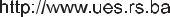 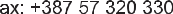 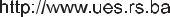 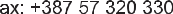  Просјечнаоцјена током основних студија и студија првог и другог циклуса на води се за кандидате који се бирају у звање асистента и вишег асистента.Навести све претходне изборе у звања.Чланови Комисије: __________________________________________Академик Проф. др Вељко Марић, ужа научна област Хирургија, редовни професор, Медицински факултет Фоча, предсједник Комисије ________________________________________Проф. др Милош Бјеловић, ужа научна област Хирургија, редовни професор, Медицински факултет Београд, члан Комисије ________________________________________Проф. др Дејан Иванов, ужа научна област Хирургија, редовни професор, Медицински факултет Нови Сад, члан Комисије_______________________________________Проф. др Зоран Радовановић, ужа научна област Хирургија, ванредни професор, Медицински факултет Нови Сад, члан Комисије______________________________________Проф. др Радмил Марић, ужа научна област Хирургија, ванредни професор, Медицински факултет Фоча, члан Комисије Мјесто: ФочаДатум: 09.08.2021.године12 У зависности у које се звање бира кандидат, навести минимално прописане услове на основу члана77., 78. и 87. Закона о високом образовању односно на основу члана 37., 38. и 39. Правилника о поступку иусловимаизбораакадемскогособљаУниверзитетауИсточном Сарајеву.Састав комисије1са назнаком имена и презимена сваког члана, звања, назив научнеобласти, научног поља и уже научне/умјетничке области за коју је изабран у звање, датума избора у звање и назив факултета,  установе у којој је члан  комисије запослен:1.Академик  Проф. др Вељко Марић, редовни професор, предсједник комисијеНаучна oбласт: Медицинске и здравствене науке Научно поље: Клиничка медицинаУжа научна/умјетничка област: Хирургија Датум избора у звање: 26.03.2009. годинеУниверзитет у Источном  СарајевуМедицински факултет  Фоча2. Проф. др Милош Бјеловић, редовни професор, члан комисијеНаучна oбласт: Медицинске наукеНаучно поље: Клиничка медицинаУжа научна/умјетничка област: Хирургија са анестезиологијомДатум избора у звање: 20.09.2017. године Универзитет у Београду    Медицински факултет  Београд3. Проф. др Дејан Иванов, редовни професор, члан комисијеНаучна oбласт: Медицинске наукеНаучно поље:Клиничка медицинаУжа научна/умјетничка област: ХирургијаДатум избора у звање: 13.04.2017. годинеУниверзитет у Новом СадуМедицински факултет Нови Сад4. Проф. др Зоран Радовановић, ванредни професор, члан комисијеНаучна oбласт: Медицинске наукеНаучно поље: Клиничка медицинаУжа научна/умјетничка област: ХирургијаДатум избора у звање: 12.07.2016. годинУниверзитет у Новом СадуМедицински факултет Нови Сад5. Проф. др Радмил Марић, ванредни професор, члан комисијеНаучна oбласт: Медицинске и здравствене науке Научно поље: Клиничка медицинаУжа научна/умјетничка област: Хирургија Датум избора у звање: 27.04.2018. годинеУниверзитет у Источном  СарајевуМедицински факултет  ФочаI	ПOДАЦИ О КОНКУРСУОдлука о расписивању конкурса, орган и датум доношења одлукеОдлука Сената Универзитета у Источном Сарајеву о расписивању конкурса за избор наставника/ сарадникаУниверзитета у Источном Сарајеву, број 01-С-226-XIX/21од дана 15.07.2021. годинeДневни лист, датум објаве конкурса:Глас Српске  21.07.2021. годинеБрој кандидата који се бира:Један (1)Звање и назив уже научне/умјетничке области, ужео бразовне области за коју је конкурсрасписан, списак предметаЗвање: ванредни професорУже научне области:	ХирургијаУжа образовна област: ХирургијаПредмети: Хирургија, Здрвствена њега хируршког болесника са хирургијом, Мултидисциплинарна здравствена њега, Ургентна медицина.Број пријављених кандидата:Један (1)II	ПOДАЦИ О КАНДИДАТИМА, ПРВИ КАНДИДАТ1.ОСНОВНИ БИОГРАФСКИ ПОДАЦИИме(име једног родитеља) и презимеЛаловић /Милан/ НенадДатум имјесто рођења03.03.1982, Сарајево, Босна и ХерцеговинаУстанове у којима је кандидат био запосленУниверзитетска болница Фоча, Медицински факултет Фоча, Универзитета у Источном СарајевуЗвања/радна мјестаАсистент, виши асистент, доцент,Научна областMедицинске и здравствене наукеЧланство у научним и стручним организацијама или удружењимаКомора доктора медицине Р.СрпскеУдружење хирурга Р.СрпскеУдружење едноскопских хирурга СрбијеЕвропско удружење за ендоскопску хирургију Удружење онколошких хирурга СрбијеУдружење колоректалних хирурга ЈугославијеУдружење ендоскопских хирурга Босне и Херцеговине2.СТРУЧНА БИОГРАФИЈА, ДИПЛОМЕ И ЗВАЊАОсновне студије/студије првог циклусаНазив институције, година уписа и завршеткаМедицински факултет Фоча, Универзитет у Источном Сарајеву Година уписа: 2000Година завршетка: 2007.Назив студијског програма, излазног модулаМедицинаПросјечна оцјена током студија5, стечени академски назив9.59, доктор медицинеПостдипломске студије/студије другог циклусаНазив институције, година уписа и завршеткаМедицински факултет Фоча, Универзитет у Источном Сарајеву Година уписа: 2007.Година завршетка: 2009.Назив студијског програма, излазног модулаОснови медицинских истраживањаПросјечна оцјена током студија, стечени академски називПросјечна оцјена: 9.50,Стечени академски назив: Магистар медицинских наукаНаслов магистарског/мастер радаМорфолошке карактеристике и варијације стабла и гранања бутне артерије човјека и њихов клинички значај.Ужа научна/умјетничка областМедицина, Хирургија, хируршка анатомија, анатомија човјекаДокторат/студије трећег циклусаНазив институције, година уписа и завршетка (датум пријаве и одбране дисертације)Медицински факултет Универзитета у Новом Саду, СрбијаДатум одбране: 25.09.2016. годинеСтечени академски назив:Доктор медицинских наукаНаслов докторске дисертације:Фактори ризика значајни за настанак дехисценција стаплерских анастомоза код пацијената оперисаних због карцинома ректума.Ужа научна областХирургијаПретходни избори у звања (институција, звање и период)6Универзитет у Источном Сарајеву, Медицински факултет Фоча, доцент, у периоду од 23.02.2017. године до 23.02.2022. године,Универзитет у Источном  Сарајеву, Медицински факултет Фоча, виши асистент у периоду од 27.09.2013. године до 23.02.2017. године,Универзитет у Источном Сарајеву, Стоматолошки факултет Фоча, асистент у периоду од 15.05.2008.године до 27.09.2013. године.3.НАУЧНА/УМЈЕТНИЧКА ДЈЕЛАТНОСТ КАНДИДАТА3.1.Радови прије посљедњег избора3.1.1.Рад учасопису који је индексиран у Science Citation Index- u (SCI) / Current Contents-u (CC)   Lalović N, Mališ M, Korica M, Cvijanović R, Simatović M, Ilić M. Porijeklo unutrašnje kružne butne arterije- kadaverična studija. Medicinski glasnik  2013; 10(2):198-202.                                                                                                                                                                                                                                                             (R 23)   Marić H, Cvijanović R, Ivanov I, Gvozdenović Lj, Ivanov D, Lalović N. Periferni primitivni neuroektodermalni tumor mezenterijuma tankog crijeva – prikaz slučaja. Srp Arh Celok Lek. 2015;143(9-10):619-622.                                                                     (R 23)   Ćuk M, Gajanin R, Kulić M, Račić M, Marić R, Marić V, Vasiljević M, Kovačević M, Lukić R, Lalović N. Tumour budding in the intestinal-type adenocarcinoma of the stomach: prognostic significance. Virchows Arch (2015) 467 (Suppl 1): S1-S279.                                                                                                                                            (R 22)   Ćuk M, Gajanin R, Kulić M, Račić M, Marić R, Marić H, Lalović N, Kovačević M, Lukić R, Vasiljević M. Concordance ot the results of detection of HER2 amplification in gastric adenocarcinoma using CISH and FISH methods. Virchows Arch (2015) 467 (Suppl 1): S1-S279.                                                                                                                              (R 22)   Ćuk M, Gajanin R, Kulić M, Račić M, Marić R, Marić V, Lalović N i sar. Prognostic impact of HER2 and EGFR status on overall survival of advanced gastric cancer patients. Virchows Arch (2015) 467 (Suppl 1): S1-S279.                                                           (R 22)   PlešaT, ŽdraleS, Batinić ŠkipinaD, KovačevićM, JurišićV, LalovićN, PetkovićN.       Symptomatic isolated thoracic splenosis 11 years after abdominal trauma – case report.       Srp Arh  za Celok Lek 2016; vol. 144, br. 9-10,541-544.                                             (R 23)3.1.2. Рад у часопису који je укључен у базу PUBMEDLalović N, Cvijanović R, Vladičić ND, Marić R, Jokanović D, Skipina DB.  Adenomyomatosis of the gallbladder--case report.Med Pregl 2011; 64(5-6):323-6.                                             (R 24)Lalović N, Cvijanović R, Mališ M, Ilić M, Ćuk M, Nikolić I. Hirurška anatomij početnog segmenta spoljašnje kružne butne arterije. Medicinski pregled 2013; 66(7-8):326-330.                                                                                                                 (R 24)Lalović N, Dukić Vladicić N, Marić R, Cuk M, Simatović M, Jokanović D. Massive hemorrhage of upper gastrointestinal tract caused by gastrointestinal stromal tumor of the stomach--case report.Med Pregl. 2012; 65(7-8):341-5                                        (R 24)Ćuk M, Gajanin R, Mališ M, Erić D, Lalović N, Marić H. Značaj citologije u dijagnostici rjetkih karcinoma dojke - prikaz dva slučaja. Medicinski pregled 2013; 66(1-2):86-91.                                                                                                                                            (R 24)3.1.3.Рад у часопису који није укључен у базу PUBMEDĐeri J, Simatović M, Trkulja N, Lalović N. Significance of protective colostomy in preventing complications in low rectal anastomosis. Medical Journal (2015) Vol. 21, No. 4, 259 – 262.                                                                                                     (R51)Marić R, Radak Đ, Marić S, Erić D, Marić V, Lalović N, Marić H, Ćuk M, Saratlić V, Miletić R i sar. Vaskularne intervencije kod tumora retroperitoneuma sa infiltracijom velikih krvnih sudova. Biomedicinska istraživanja 2015; 6(1):16-24.                                                                                                                                                                   (R51)Kovačević M, Kovačević M, Ristić S, Marić S, Dostić M, Marić R, Marić V, Miletić R, Erić D, Lalović N, Potpara D, Marić H. Luksacija kao komplikacija artoplastike kuka. Biomedicinska istraživanja 2011; 2(1): 40-44.                                                                                                                                                                             (R51)3.1.4. Рад у цјелини или изводу у зборнику међународних и националних научних истручних скуповаLalović N,  Dukić – Vladičić Nikolina et all. Surgical aspect of treatment of postoperative pain in patients operated from colorectal cancer. First congress of pain therapy B i H with International participation. Sarajevo 2010. Abstract book; 125.                                                                                                                                    (R 64)Lalović N, Dukić – Vladičić N, Supić K et all. Simptomatska adenomiomatoza žučne kese – prikaz slučaja. Kongres hirurga B i H sa međunarodnim učešćem. Tuzla 2010.	                 (R 64)Marić S, Marić R, Lalović N, et all. Postoperative pain: the concept of multimodal analgesia. First congress of pain therapy B i H with International participation. Sarajevo 2010. Abstract book; 128.                                                                                           (R 64)Miletić R, Marić V, Lalović Net all. The avaluation of pain quality with patients operated for inguinal hernia by Bassin and Lichtenstein methods. First congress of pain therapy B i H with International participation. Sarajevo 2010. Abstract book; 129.		       (R64)Dukić – Vladičić N, Lalović N, Marić S et all. Our expiriences in cancer pain therapy. First congress of pain therapy B i H with International participation. Sarajevo 2010. Abstract book; 114.                                                                                                     (R 64)Starović V, Marić S, Lalović Net all. Peridural anesthesia vs parenteral opioids in tretmant of postoperative pain – meta analysis. First congress of pain therapy B i H with International participation. Sarajevo 2010. Abstract book; 91                                                                                                                                        (R64)Dostić M, Marić S, Lalović Net all. Methods of regional anesthesia and analgesi in postoperative pain tretmant. First congress of pain therapy B i H with International participation. Sarajevo 2010. Abstract book; 90.                                                         (R64)Marić S, Marić R, Lalović Net all. Outpatient clinic for pain therapy – our experiences. First congress of pain therapy B i H with International participation. Sarajevo 2010. Abstract book; 42.                                                                                                        (R64)Marić R, Marić S, Lalović Net all. Liječenje hronične venske insuficijencije korištenjem graduisane kompresije (Tubulkus) – naša iskustva. Prvi simpozijum o prevenciji i liječenju hroničnih rana B i H sa međunarodnim ušečćem. Tuzla 2010. Knjiga sažetaka; 1-4.                                                                                                                               (R64)Marić R, Đukić V, Marić V, Marić S, Lalović N i sar.  Značaj vaskularnе                  rekonstrukcije tumora retroperitoneuma sa vaskularnom invazijom. Hirurška sekcija                  SLD i sekcija hirurga Republike Srpske. Foča;  2009. 	                      (R64)Marić R, Marić V, Supić K, Miletić R, Lalović N i sar. Akutna mezenterijalna ishemija. Sekcija hirurga Republike Srpske. Trebinje; 2009.                                                   (R64) Marić S, Dostić M, Čančar K, Marić R, Lalović N i sar. Regionalna anestezija u hirurgiji. Hirurška sekcija SLD i sekcija hirurga Republike Srpske. Foča;  2008.                     (R64)Marić V, Marić R, Marić S, Supić K, Miletić R, Lalović N, Supić A, Šarenac , Erić D. Tretman postoperativnih hernija. Sekcija hirurga R.Srpske. Mrakovica; 2007.          (R64)Marić S, Dostić M, Čančar K, Lalović N i sar. Evaluacija i terapija akutnog postoperativnog bola. Hirurška sekcija SLD i sekcija hirurga  R.Srpske. Foča; 2009.                                                                                                                                          (R64)		Lalović N. Da li je dijametar značajan parametar za procjenu zahvaćenosti limfnih čvorova tumorskim tkivom kod kolorektalnog karcinoma? 10. Kongres digestivnih hirurga Hrvatske sa međunarodnim učešćem. Opatija (Hrvatska). Zbornik radova 2013;  92.                                                                                                                           (R34)Lalović N. Hirurško liječenje preponskih kila beztenzionim i konvencionalnim tehnikama – komparativna analiza. 10. Kongres digestivnih hirurga Hrvatske sa međunarodnim učešćem. Opatija. Zbornik radova, 2013: 106.                              (R34)Lalović N, Cvijanović R, Marić V, Marić R, Simeić V, Miletić R, Potpara D, Marić S. Značaj prokalcitonina i C - reaktivnog proteina u ranoj detekciji dehiscencija kolorektalnih anastomoza kod pacijenata operisanih zbog karcinoma rektuma. 9. Međunarodni kongres koloproktologa. Beograd. Zbornik radova, 2014:67.               (R34)Miletić R, Marić R, Potpara D, Lalović N, Simetić V, Supić A, Šarenac Z, Kovačević M, Milinković O, Marić H, Erić D, Marić S. Okluzija kolona i krvarenje izazvano endometriozom kolona i rektuma – prikaz slučaja. 9. Međunarodni kongres koloproktologa. Beograd. Zbornik radova, 2014:82.                                                 (R34)Marić S, Motika-Sorak R, Erić D, Kovačević M, Dostić M, Marić R, Saratlić V, Stevanović-Živanović M, Kovačević D, Miletić R, Lalović N, Potpara D. Primjena različitih tehnika regionalne anestezije u ortopediji. Prvi kongres ortopeda i traumatologa BiH sa međunarodnim učešćem. Jahorina. Zbornik radova, 2014.                             (R64)Marić S, Miletić R, Lalović N, Kovačević M, Erić. Dileme u rješavanju perioperativnog bola. Treći kongres kirurga Federacije BiH s međunarodnim sudjelovanjem, Mostar. Knjiga sažetaka, 2014: 40.                                                                                        (R64)Marić R, Mitrović V, Marić S, Lalović N i ostali. Karotidna hirurgija: razvoj i rezultati. Treći kongres kirurga Federacije BiH s međunarodnim sudjelovanjem. Mostar. Knjiga sažetaka, 2014: 52-53.                                                                                               (R64) Kovačević M, Gavrić N, Kovačević M, Marić S, Erić D, Miletić R, Lalović N i ostali. Opšte komplikacije nakon preloma proksimalnog okrajka femura. Prvi kongres ortopeda i traumatologa BiH sa međunarodnim učešćem. Jahorina. Knjiga sažetaka, 2014.  	 (R64)	Lalović N, Cvijanović R, Marić V, Marić R i ostali. Tretman polipoidnih lezija žučne kese. Treći kongres hirurga Federacije B i H sa međunarodnim učešćem, Mostar. Knjiga sažetaka, 2014.                                                                                                            (R64)Lalović N, Cvijanović R, Marić V, Marić R i ostali. Komplikacije laparoskopske holecistektomije. Treći kongres hirurga Federacije B i H sa međunarodnim učešćem, Mostar. Knjiga sažetaka, 2014:17.		                                                            (R64) Marić H, Erić D, Ninković M, Kojić S, Obrenović M, Ćuk M, Marić V, Marić R, Marić S, Lalović N i sar. Lokalni reženjevi u rekonstrukciji defekata lica nakon ekscizije malignih tumora kože. 3. Kongres doktora medicine Republike Srpske sa međunarodnim učešćem, Teslić. Zbornik sažetaka i izabranih radova u cjelini, 2013: 59.			                          (R64)Marić S, Marić R, Erić D, Marić H, Dostić M, Lalović N i sar. Multimodalna analgezija kao savremena metoda liječenja akutnog postoperativnog bola. 3. Kongres doktora medicine Republike Srpske sa međunarodnim učešćem, Teslić. Zbornik sažetaka i izabranih radova u cjelini, 2013: 86-8.                                                                       (R64)Marić S, Dostić M, Miletić R, Lalović N, Erić D, Kovačević M. Prednosti regionalne periferne blok anestezije za operacije preponske kile u ambulantnoj hirurgiji. Simpozijum ambulantna hirurgija danas; Foča, 2014.		        (R64)Marić S, Dostić M, Starović V, Davidović B, Lalović N, Potpara D i sar. Otežana intubacija: pristup i mogućnosti rješavanja. IX Kongres urgentne medicine Srbije sa međunarodnim učešćem. Subotica 2015. Knjiga sažetaka.                                         (R34)Marić S, Erić D, Miletić R, Kovačević M, DostićM, Supić A, Šarenac Z, Saratlić V, Salamadić S, Karkin-Tais A, Lalović N. Can we prevent persistent postoperative pain? 9th Congress of the European Pain Federation EFIC, Vienna 2015. Abstract Book. 		   (R34)Marić S, Kovačević M, Erić D, Miletić R, Lalović N, Dostić M. Postoperativni kognitivni deficit. IV kongres doktora medicine sa međunarodnim učešćem, Teslić; 2015. Zbornik sažetaka i izabranih radova, 171.                                                                  (R64)Marić S, Salamadić A, Erić D, Miletić R, Lalović N i sar. Možemo li predvidjeti perzistentni postoperativni bol? Serbian Journal of Anesthesia and Intensive Therapy (SJAIT). Vol 37. 2015/7-8: 307-315.                                                                         (R61)Miletić R, Radmil M, Marić V, Lalović N, Potpara D, Simetić V. Operativno liječenje pilonidalnog sinusa-naša iskustva. IV kongres doktora medicine sa međunarodnim učešćem, Teslić 2015. Zbornik sažetaka i izabranih radova; 164.                             (R64)Marić R, Marić S, Marić V, Dostić M, Marić H, Miletić R, Erić D, Lalović N, Potpara D. Naša početna iskustva u razvoju vaskularne hirurgije. Prvi međunarodni simpozijum hirurga. Zbornik radova. Foča 2008; 10.                                                                    (R64)Marić R, Đorđević Marić V, Đukić V, Marić S, Lalović N, Potpara D, Marić H, Perović V, Šarenac Z, Dostić M. Hirurška terapija venskih oboljenja. Drugi konges febologa Srbije Beograd, Zbornik radova. 2009. 13.                                                                (R34) Marić R, Marić V, Đorđević Marić S, Lalović N, Potpara D, Marić H, Miletić R. Graduisana kompresivna bandaža - naša iskustva. Drugi kongres flebologa Srbije. Beograd, Zbornik radova 2009.                                                                                 (R34) Предавач по позиву на националним конгресима и симпозијумимаLalović N. Faktori rizika značajni  za nastanak dehiscencija kolorektalnih anastomoza. Simpozijum hirurga Reublike Srpske i Srbije, 17-20 juna, 2015.god. Foča.                                                                                                                                                           (R62)ОсталоLalović N. Primjena antibiotika u hirurgiji. Stručni skup podružnice doktora medicine, septembar, 2015.god.,Foča, Republika Srpska, B i H.3.2.Радови послије посљедњег избора у звање 3.2.1.Рад у часопису који је индексирану Science Citation Index-у (SCI) /Current Contents-u (CC)Bešlija S, Gojković Z, Cerić T, Mekić Abazović A, Lalović N i sar. 2020 consensus guideline for optimal approach to the diagnosis and treatment of HER2-positive breast cancer in Bosnia and Herzegovina. Bosn J Basic Med Sci. 2021 Apr; 21(2): 120–135.                                                                                                            (R22)Cilj ovoga rada je bio standardizacija, usklađivanje i optimizacija postupaka za dijagnozu, liječnje i praćene bolesnika sa HER2 pozitivnim karcinomom dojke, što bi sve trebalo dovesti dopoboljšanja kvaliteta zdravstvene zaštite navedenih pacijenata. Nakon što su u svim onkološkimcentrima u B i H održani pojedinačni multidisciplinarni konsenzus sastanci, završni konsenzussastanak održan je radi usklađivanja konačnih zaključaka o kojima se raspravljalo napojedinačnim sastancima.Kovačević M, Kovačeević M, Marić S, Lalović N, Dostić M, Saratlić V. Our results in the treatment of tarsal dislocations. Srp Arh Celok Lek 2020 Volume 148, Issue 9-10, Pages: 554-559.                                                                                                                        (R23)Cilj rada je prikazati tretman pacijenata sa tarzalnim luksacijama. Tarzalne luksacije su rijetke povrede. Obično su uzrokovane traumom visoke energije. Zavisno od vrste luksacije primenjuje se operativno lečenje ili ortopedska repozicija. U radu je prikazano 13 bolesnika sa tarzalnim luksacijama sa ciljem da se analiziraju tip luksacija, njihovo lečenje i ishod. Bez obzira na vrstu povrede, liječenje pacijenata sa tarzalnim luksacijama imaju dobar ishod. Batinić-Škipina D, Marić R, Tadić-Latinović Lj, Erić D, Lalović N. Immunohistochemical evaluation of insulin-like growth factor receptor 1 in breast cancer. Srp Arh Celok Lek. 2018 Sep-Oct;146(9-10):524-529.                      (R 23)Cilj ovog rada je bio ispitati ekspresiju IGF-1 receptora u određenim podtipovima invazivnog karcinoma dojke i njegova korelacija sa osnovnim histopatološkim i imunohistohemijskim prognostičkim parametrima. Istraživanjem je obuhvaćeno 129 pacijentkinja sa invazivnim karcinomom dojke, stadijuma od I-III, koje su praćene prosječno 48 mjeseci. Pacijentkinje sa nižim stadijumom bolesti I hormon pozitivnim tumorom imale su statistički značajno veću ekspresiju IGF-1 receptora u poređenju sa tripli negativnim i HER2 pozitivnim karcinomom dojke. Istraživanja ukazuju na činjenicu da je ekpresija IGF-1 receptora značajno izraženija kod multicentričnih  I multifokalnih tumora dojke i ima ključnu ulogu u tumorskoj proliferaciji,Рад учасопису међународног значаја и водећим часописима националног значајаČančar V, Ivanović R, Lalović N, Milinković B, Sladoje D. Paraovarial cyst as the cause of uterine prolapse. Archiv Oncol 2021 Volume 27, Issue 1, Pages 12-14.	            (R24)Cilj rada je bio da se prikaže prolaps uterusa izazvan đžinovskom paraovarijalnom cistom zbog povišenog intraabdominalnog pritiska. U većini slučajeva utvrđeno je da su promjera od 10-80 mm i ne uzrokuju nikakve simptome. Većinom su asimptomatske i samo lezije veličine preko 20 cm izazivaju simptome. Najčešće komplikacije paraovarijalne ciste uključuju: kompresiju na okolne strukture male karlice, bol u karlici, torzija i rupture ciste. Pregledom dostupne literature nije utvređeno da gigantske paraovarijalne ciste mogu izazvati prolaps uterusa zbog povišenog intraabdominalnog pritiska. Marić S, Kovačević M, Erić D, Saratlić V, Mirković D, Lalović N. Fantom pain- case report.             Serbian Journal of Anesthesia and Intensive Therapy2017, vol. 39, Issue 1-2, Pages 49-             54.	        (R 24)Cilj rada je bio prikazati pacijenta starosti 80 godina života koji pati od fantomskog bolai fantomskih senzacija, 25 godina nakon amputacije lijeve noge usled ranjavanja.Kombinacijom lijekova iz grupe koanalgetika (antidepresivi, antiepileptici),nefarmokoloških metoda (transkutana elekrostimulacija-TENS, terapija ogledalom) iblokadom femoralnog nerva na mjestu dezartikulacije lijeve natkoljenice, bol se uspiosmanjiti na skali ispod 4 VAS i da se olakašaju tegobe pacijentu.Dukić N, Gojković Z, Vladičić-Mašić J, Mašić S, Lalović N, Popović S.Adjuvant application of trastuzumab in HER2 positive breast cancer and impact on time to relapse.Archive of Oncology 2020, Vol. 26, Issue 1, Pages: 10-15. 	          (R 24)Cilj rada je bio prikazati preživljavanje, kao i period bez relapsa bolesti u grupi pacijentkinja sa HER2 pozitivnim karcinomom dojke koje su primile trastuzumab za razliku od grupe pacjentkinja sa HER2 negativnim karcinomom dojke koje nisu primile navedeno monoklonsko antitijelo. Preživljavanje bolesnica sa HER2 pozitivnim karcinomom dojke čija je prognoza u početku bila lošija u poređenju sa HER2 negativnim pacijentkinjama, imale su značajno poboljšanje nakon primjene trastuzumaba.Neoadjuvantna terapija HER2 pozitivnog karcinoma  dojke. Dukić N, Gojković Z, Lalović N, Vladičić – Mašić J, Jokanović D, Mašić S, Popović S, Čančar O. Biomedicinska istraživanja 2019; 10 (1): 83-90.                                                                                                                        (R 51)      Cilj rada je bio sistematičnim pregledom literaturu prikazati značaj trastuzumaba u      liječenju pacijentkinja sa HER2 pozitivnim karcinomom dojke. Receptor humanog      epidermalnog faktora rasta 2 – HER2 (c-erb-B2) je prisutan kod 15-20% karcinoma dojke u      trenutku postavljanja dijagnoze. Prekomjerna ekspresija HER2 receptora povezana je sa      agresivnijom formom karcinoma dojke. Brojne studije su pokazale korist od primjene      trastuzumaba i pertuzumaba, prvobitno u metastatskom, a potom i u adjuvantnom i      neoadjuvantnom režimu. Neoadjuvantna terapija, takođe, omogućava in vivo uvid u odgovor      tumora na neoadjuvantnu terapiju. Kompletan patološki odgovor (pCR – pathological      complete response) je rani parametar efikasnosti neoadjuvantnog tretmana koji takođe      omogućava da se “na vrijeme” sazna senzitivost tumora i donese odluku o adjuvantnom       tretmanu. Marić S, Lalović N, Miletić R et al. Does The vitamin C have an effect on postoperative pain after laparoscopic cholecystectomy. E C Anaesthesia 2018, 4.8: 254-261.                    (R51)Cilj rada je bio da se analizira uticaj preoperativne primjene vitamina C na nivo enzima oksidativnog stresa i intezitet bolnih senzacija nakon elektivne laparoskopske holecistektomije. Preoperativna intravenska primjena vitamina C smanjuje bolne senzacije kod operisanih pacijenata. Veće vrijednosti enzima AOS postoperativno potvrđuju činjenicu da vitamin C doprinosi smanjenju oksidativnog stresa.Рад у цјелини или изводу у зборнику међународних и националних научних и стручних скуповаLalović N,Cvijanović R, Marić V, Dukić N, Vladičić-Mašić J, Radmil Marić, Marić H i drugi. Surgical treatment of colorectal metastases in liver. Five international Medical Congress of Southeast European Medical Forum (SEEMF) Teslić,Banja Vrućica,Bosnia and Herzegovina 6.9. 2018- 9.9.2018. Book abstract. Str 33-34	                       (R 34)U ovom radu su prikazana naša iskustva u hirurškom tretmanu matastazakolorektalnog karcinoma u jetri.Lalović N, Cvijanović R, Marić R, Dukić N, Mašić Vladičić J, Marić R, Marić H i drugi. Risk factors relevant in development of colorectal anastomosis dehiscence. Five international Medical Congress of Southeast EuropeanMedical Forum (SEEMF) Teslić,Banja Vrućica,Bosnia and Herzegovina 6.9. 2018-9.9.2018. Book abstract. Str 34-35.                                                                                                                      (R 34)U ovom radu su analizirani faktori rizika značajni za nastanak dehiscencije anastomoza prilikom hirurškog tretmana kolorektalnogkarcinoma.Lalović N, Cvijanović R, Čančar O i sar. Komplikacije laparoskopske holecistektomije. Prvi kongres endoskopskih hirurg Bosne i Hercegovine sa međunarodnim učešćem, Sarajevo, Bosna i Hercegovina, 6.-8.09.2019.god, Knjiga sažetaka.                     (R34)Cilj rada je bio prikazati komplikacije laparoskopske holecistektomije i njihov tretman kod pacijenata nakon elektivne holecistektomije.Čančar O, Lalović N i sar. Laparoskopska apendektomija - naša iskustva. Prvi kongres endoskopskih hirurga Bosne i Hercegovine sa međunarodnim učešćem, Sarajevo, Bosna i Hercegovina, 6.-8.09.2019.god, Knjiga sažetaka.                                                                                                                               (R 34)Cilj rada je bio prikazati laparoksopski tretman pacijenata sa akutnim apendicitisom, komplikacije i modalitete liječenja postoperativnih komplikacija. Miletić R, Marić V, Marić R, Erić D, Kovačević M, Marić S, Dostić M, Lalović N, Potpara D, Simetić V, Marić H i sar. Savremeno liječenje incizionih kila. 5.Međunarodni kongres doktora medicine Republike Srpske, Teslić 2017.           (Р34)U ovom radu su prikazana naša iskustva u savremenom liječenju incizionih kila.Maric S, Ladjevic N, Lalovic N, Dostic M, Motika-Sorak R, Starovic V, Miletic R, Erić D, Kovacevic M, Saratlic V, Cancar O, Karkin-Tais A. Magnesium sulphate in postoperative pain relief after laparoscopic cholecystectomy. 10th Pain Congress EFIC, Copenhagen 2017. CD abstract book.                                                                    (R 34)Cilj ovoga rada je bio da se ispita uticaj magnezijum sulfata, kao antagoniste NMDA receptora, da li može smanjiti postoperativnu bol u kombinaciji sa opioidima tokom prva 24h nakon operacije. Ovim istraživanjem je potvrđeno da je postoperativna bol bila značajno manjeg inteziteta kod pacijenata koji su dobili preoperativno magnezijum sulfat u osnosu na kontrolnu grupu.Marić S, Lalović N, Miletić R. Značaj primjene magnezijuma i gabapentina u terapiji postoperativnog bola nakon holecistektomije. IV Kongres hirurga Federacije BiH sa međunarodnim učešćem, Zenica, Bosna I Hercegovina, 15-17.11.2018. god. Knjiga sažetaka, str.23.                                                                                                                                 (R 64)	Cilj rada je bila evaluacija postoperativnog bola nakon primjene gabapentina i magnezijuma. Ovim istraživanjem je potvrđeno da primjena gabapentina I magnezijuma smanjuje intezitet postoperativnog bola I postoperativnu potrošnju opioidnih analgetika. Takođe je potvrđeno da gabapentin ima I značajan antiemetski efekat.Simetić V, Marić V, Marić R, Lalović N i sar. Visoki bilijarni ileus-prikaz slučaja.V Međunarodni kongres doktora medicine Republike Srpske, Teslić 2017. god. Knjiga sažetaka.                                                                                                                  (R 64)Cilj rada je bio prikazati pacijenta sa visokim bilijarnim ileusom, kao posledica opstrukcije duodenuma konkrementom.Potpara D, Marić R, Lalović N i sar. Hemodijalizni vaskularni pristupi- naša iskustva.5.Međunarodni kongres doktora medicine Republike Srpske, Teslić, Republika Srpska, 2017.god. Knjiga sažetaka.                                                                                      (R64)Cilj rada je bio prikazati iskustvo vaskularnih hirurga UB Foča u kreiranju primarnih i sekundarnih pristupa za hemodijalizu kod pacijenata sa hroničnom bubrežnom insuficijencijom. Škipina-Batinić D, Marić R, Tadić-Latinvić Lj, Lalović N I sar. Female breast cancer: a single center clinicopathological retrospective study. 5.  Međunarodni kongres doktora medicine Republike Srpske, Teslić, Republika Srpska,  2017.god. Knjiga sažetaka.                                                                   (R 64)Cilj rada je bio prikazati patohistološke i imunohistohemijske karakteristike pacijentkinja oboljelih od karcinoma dojke, kao i modalitete liječenja sprovedene u UB Foča.Ćuk M, Gajanin R, Marić V, Lalović N i sar. Giant hamartoma of the breast: Case report. 29th European Congress of Pathology, Amsterdam, Holandija, 2017 god. Abstract book.                                                                                                                                                                                                                                                                   (R 34)U radu je prikazana pacijentkinja sa gigantskim hamartomom, dijagnostika i modaliteti liječenja.3.2.6.Предавач попозиву на националним конгресима и симпозијумимаLalović N. Značaj CRP-a i PCT u ranoj detekciji dehiscencija kolorektalnih anastomoza.Drugi kongres endoskpskih hirurga Srbije sa međunarodnim učešćem, 14.-16.11.2019. god. Beograd, Srbija, Knjiga sažetaka.                                                                                                         (R62) Dehiscencija kolorektalne anastomoze koja se formira u karlici može da nastane od 1do 30  postoperativnog dana. Postoji brojni preoperativni i perioperativni faktori rizika značajni za nastanak dehiscencije kolorektalne anastomoze. Detekcija dehiscencije u ranom stadijumu  omogućava adekvatan tretman pacijenata.Lalović N. Hirurški tretman karcinoma dojke. Simpozijum društva doktora Republike Srpske, Istočno Sarajevo, Republika Srpska, septembar 2019.god. Knjiga sažetaka.	                                                                                                                                             (R62)Karcinom dojke predstavlja veliki zdravstveni problem. Liječenje karcinoma dojke je multidisciplinarno. Prije započinjanja liječenja indikovana je prezentacija pacijentkinje onkološkom timu i donošenje multidisciplinarne odluke prije započinjanja liječenja.Lalović N.Hirurška strategija liječenja metastaza metastaza kolorektalnog karcinoma u jetri. Simpozijum hirurga Republike Srpske i Srbije, jun 2018. God, Foča. Republika Srpska. Knjiga sažetaka.                                                                                                                                  (R 62)U radu je prikazana hirurška strategija liječnja metastaza kolorektalnog karcinoma u jetri.ОсталоLalović N. Liječenje pacijenata sa metastatskim kolorektalnim karcinomom. Stručni skup doktora medicine podružnice Zvornik, septembar 2019. god, Republika Srpska.Lalović N. Primjena probiotika u digestivnoj hirurgiji. Stručni skup doktora medicine podružnice Foča, jun 2018. god. Republika Srpska.Lalović N. Liječnje pacijentkinja sa HER2 pozitivnim karcinomom dojke. Stručni skup doktora medicine podružnice Trebinje, septembar 2018.god, Republika Srpska.4.ОБРАЗОВНА ДЈЕЛАТНОСТ КАНДИДАТА4.1.Образовна дјелатност прије посљедњег избора у звањеУџбеници, поглавља, монографијеMarić S, Mujović V, Račić M, Lalović N i sar. Multimodalna analgezija. Monografija bol, Foča, 2015. 83-94.	           (R 45)Lalović N, Marić S, Cvijanović R, Marić V, Marić V, Dukić N i sar. Hirurške dileme u rješavanju visceralnog abdominalnog bola. Monografija bol, Foča, 2015.137-144.                                                                                                                                                             (R 45)4.2.Образовна дјелатност послије посљедњег избора/реизбораНавести све активности (уџбеници и друге образовне публикације, предмети на kојима јекандидат ангажован, гостујућа настава, резултате анкете8, менторство9)Уџбеници, поглавља монографије Delibegović S, Krđžalić G, Pašić F, Lalović N i sar. Hirurgija/Kirurgija.  Udžbenik za studente medicine. Dobra knjiga Sarajevo, Udruženje endoskopskih hirurga B i H, Tuzla, Bosna i Hercegovina, 2020.god. ISBN 978-9958-27-546-3; ISBN 978-9926-8491-0-8; COBISS.BH-ID 39790342.	              (R 42)Udžbenik Hirurgija/Kirurgija predstavlja savremeno dijelo za studente medicinskih nauka, i predstavlja prikaz aktuelne problematike iz svih hirurških oblasti. Poglavlja autora Nenada Lalovića i Veljka Marića, Hirurgija jetre, i Hirurgija žučne kese i žučnih vodova prikazju aktuelno hiruršku problematiku iz oblasti hepatobilijarne hirurgije.Marić V, Marić R, Lalović N i sar. Kiseonik je život ali….Medicinski fakultet Foča, Svet knjige, Beograd, 2021. ISBN 978-99976-795-7-4, COBISS.RS-ID 132694785.                                                                                                                           (R 45)U monografiji su prikazani modaliteti liječenja pacijenata uz primjenu kiseoničke taerapije.Marić V, Lalović N i sar. Iglom i kanilom do prave dijagnoze. Medicinski fakultet Foča, Svet knjige, Beograd, 2021. ISBN 978-99976-795-8-1, COBISS.RS-ID 132695297.                                                                                                                             (R 45)Kovačević M, Lalović N i sar. Osteoporoza. Medicinski fakultet Foča, 2018.god.ISBN 978-99976-717-8-3; COBISS.RS-ID7564056                                                                                                                             (R 45)U monografiji prikazana je etiopatogeneza, dijagnostika I liječenja pacijenata sa osteoporozom.Marić V, Lalović N i sar. Kineziterapija u kliničkoj praksi. Medicinski fakultet Foča, Svet knjige, Beograd, 2018. ISBN 978-86-7396-660-1, COBISS.RS-ID 265308940.                                                                                                                                 (R 45)   U monografiji je prikazan primjena kineziterapije u rehabilitaciji pacijenata.4.2.2.Педагошко искуство са гостујућом наставомМедицински факултет Фоча, Универзитет уИсточном Сарајеву, Република Српска, БиХAкадемска 2007/08-2013/14	Анатомија човјекаAкадемска 2013/14-2017/18	Анатомија човјекаAкадемска 2017/18-2020/21	ХирургијаAкадемска 2018/19-2020/21	Докторске студијеРезултати анкете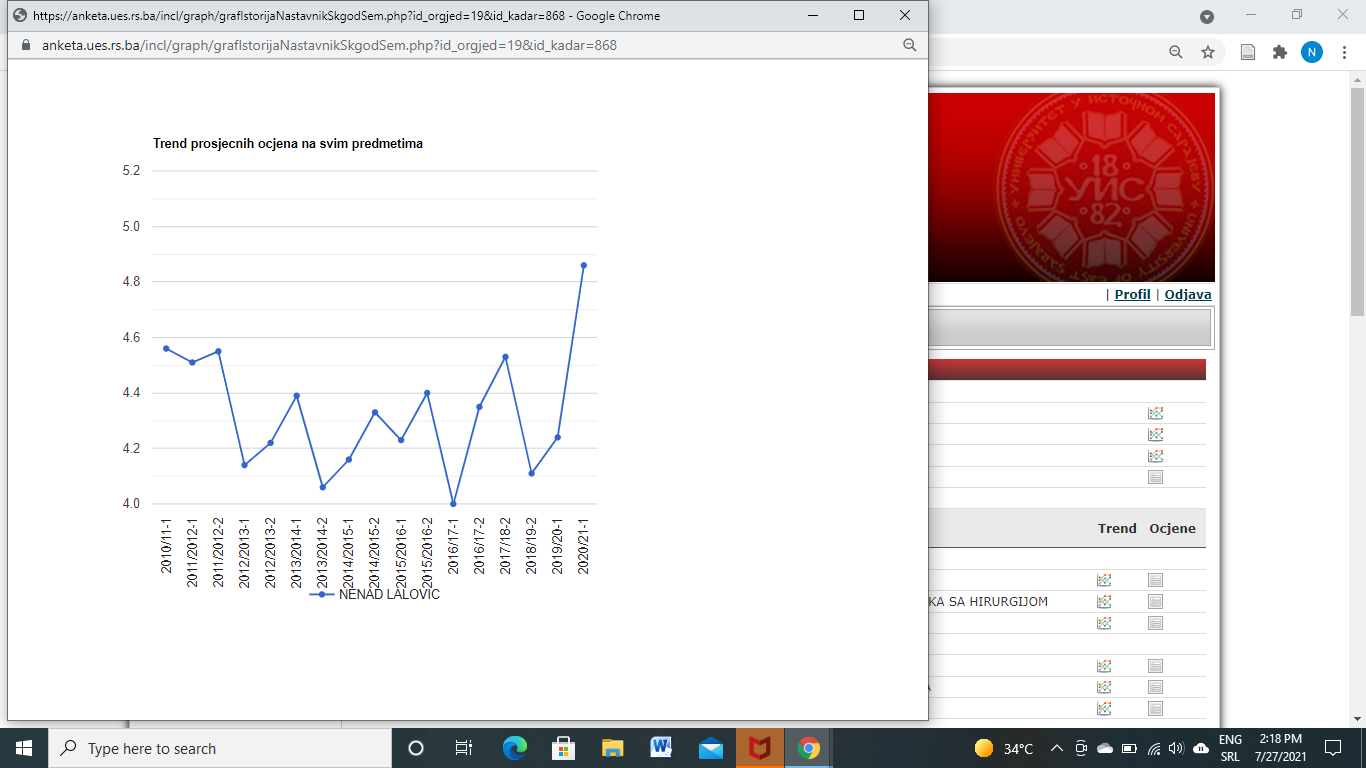 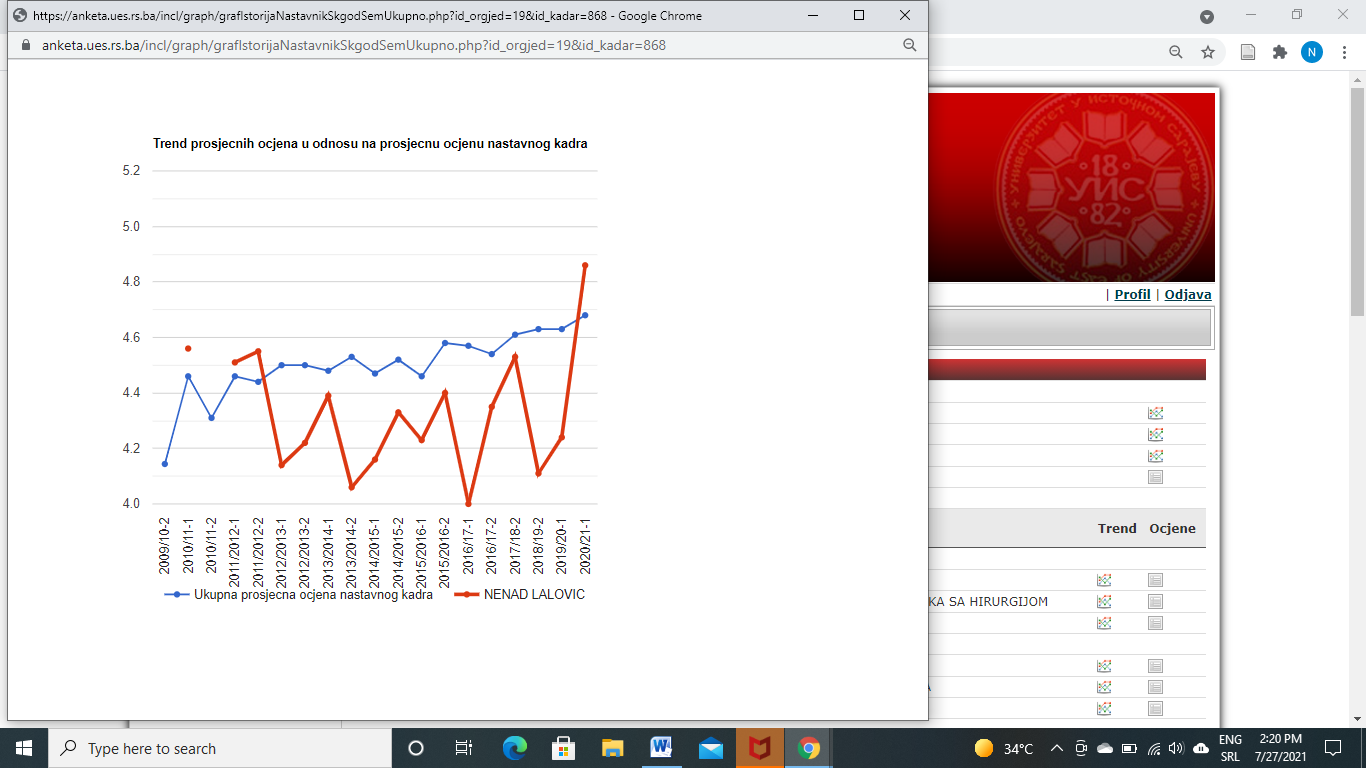 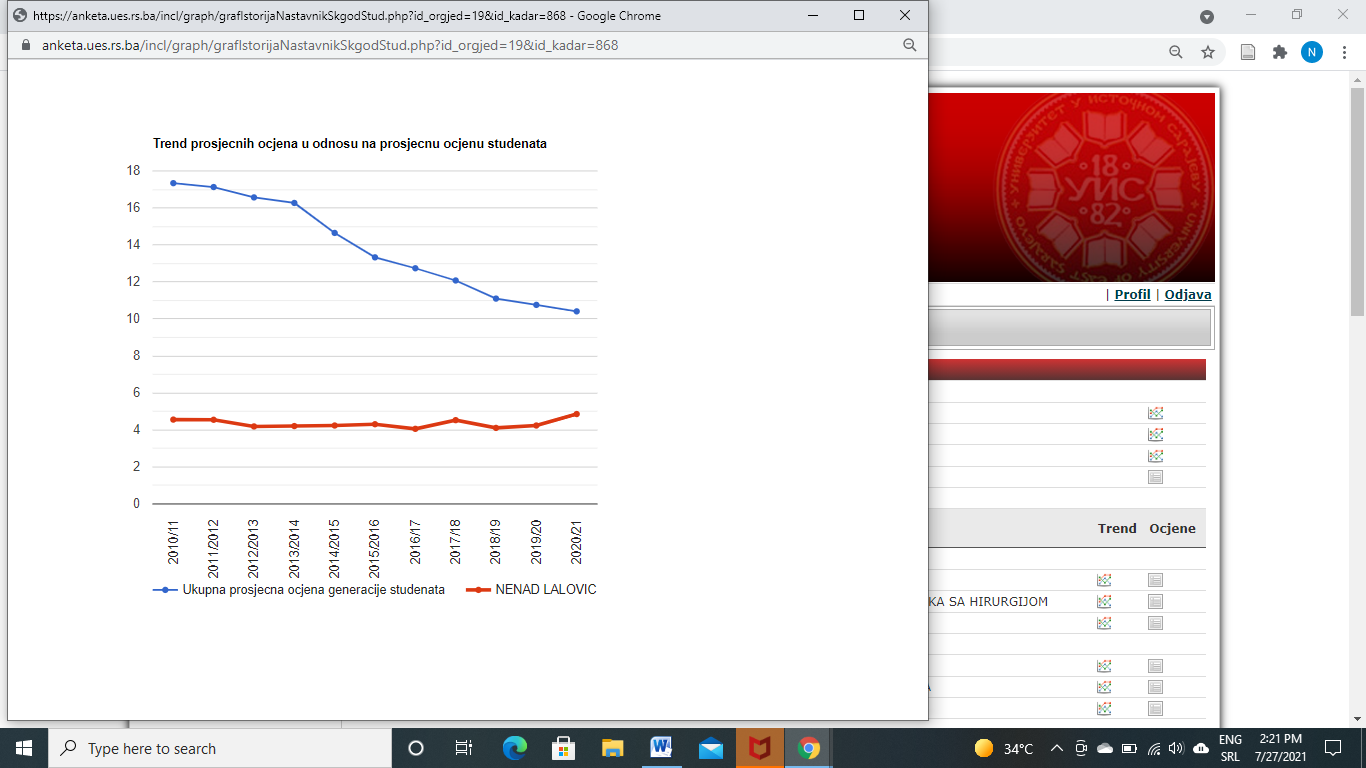 Менторство, коменторство и учешће у комисији  А.Коменторство у изради мастер радаРадуловић Ведрана„“Квалитет живота пацијената послије операције карцинома ректума“, Медицински факултет Фочи, Универзитет у Источном Сарајеву, датум одбране, 09.07.2020. године.Б.Учешће у комисији за одбрану докторске дисертацијеМр сц. др Драгана Соколовић „Значај антиоксидативног система у механизму релаксантног ефекта хексопреналина и никорандила на различитим типовима активације изолованог утеруса пацова“, Медицински факултет Фочи, Универзитет у Источном Сарајеву, датум одбране, 01.10.2018..године.  Ц. Учешће у комисији за одбрану магистарске тезеМр сц. мед. др Далибор Бошковић „Фактори ризика значајни за настанак поремећаја когнитивних функција послије анестезије код операције карцинома дебелог цријева“. Медицински факултет Фочи, Универзитет у Источном Сарајеву, датум одбране, 26.06.2020. године.6. РЕЗУЛТАТИ НТЕРВЈУА СА КАНДИДАТИМА10Интервју са кандидатом је обављен коришћењем видео конференцијског система (платформа ZOOM), дана 06.08.2021. године у 11:00 часова. Интервјуу су присуствовали сви чланови комисије и кандидат доц. др Ненад Лаловић. У току интервјуа комисија је још једном констатовала благовременост и потпуност пријаве кандидата и испуњеност свих услова за избор у звање ванредног професора за ужу научну област Хирургија.Кандидат  је   у   току   интервјуа   показао   потпуну   посвећеност   настави,Научно истраживачком раду, на Универзитету у Источном Сарајеву и темељним академским вриједностима које са собом носи звање ванредни професор.7.ИНФОРМАЦИЈА О ОДРЖАНОМ ПРЕДАВАЊУ ИЗ НАСТАВНОГ ПРЕДМЕТА КОЈИ ПРИПАДА УЖОЈ НАУЧНОЈ/УМЈЕТНИЧКОЈ ОБЛАСТИ ЗА КОЈУ ЈЕ КАНДИДАТ КОНКУРИСАО, У СКЛАДУ СА ЧЛАНОМ 93. ЗАКОНАО ВИСОКОМ ОБРАЗОВАЊУ11Кандидат не подлијеже обавези одржавања предавања (члан93. закона о високом образовању)Навести кратак приказ радова и књига (научних књига, монографија или универзитетских уџбеника) релевантних за избор кандидата у академско звање.Као доказ о резултатима студентске анкете кандидат прилаже сопствене оцјене штампане из базе.Уколико постоје менторства  (магистарски/мастер рад или докторска дисертација) навести име  и презиме кандидата, факултет, ужу научну област рада.Интервију са кандидатима за изборе у академска звања обавља се ускладу са чланом 4а.правилника о поступку и условима избора академског особља Универзитета у Источном Сарајеву (Интервију подразумјева непосредан усмени разговор који комисија обавља са кандидатима у просторијама факултета/академије. Кандидатима се путем поште доставља позив за интервију у коме се наводи датум, вријеме и мјестоодржавања интервијуа.)Кандидат за избор у наставно-научно звање, који раније није изводио наставу у високошколским установама, дужан је да пред комисијом коју формира вијеће организационе јединице, одржи предавање из наставног предмета уже научне/умјетничке области за коју је конкурисао.III	ЗАКЉУЧНО МИШЉЕЊЕ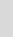 III	ЗАКЉУЧНО МИШЉЕЊЕIII	ЗАКЉУЧНО МИШЉЕЊЕМинимални услови за избор у звање12Испуњава/не испуњаваНавести резултате рада( уколико испуњава)Кандидат има проведен један изборни период у звању доцента      испуњаваКандидат је провео један изборни период у звању доцента Одлука Сената Универзитета у Источном Сарајеву бр.01-С-85-XXV//17, од 23.02.2017.годинеКандидат има најмање пет(5) научних радова из области за коју себира објављених у научним часописима и зборницима сарецензијом након избора у звање доцента     испуњаваНаведено под 3.2Кандидат има објављене најмање двије (2)  књиге (научна књига, монографија или универзитетски уџбеник)након стицања звања доцента      испуњаваНаведено под  4.2Кандидат има успјешно реализовано менторство кандидата за степендругог или трећег циклуса       испуњаваНаведено под 4.2.4Додатно остварени резултати рада (осим минимално прописаних)Додатно остварени резултати рада (осим минимално прописаних)Додатно остварени резултати рада (осим минимално прописаних)Руководилац Катедре за Хируршке дисциплине на Медицинском факултету у Фочи, Универзитет у Источном Сарајеву, октобар 2017.год.Руководилац Катедре за Хируршке дисциплине на Медицинском факултету у Фочи, Универзитет у Источном Сарајеву, октобар 2017.год.Руководилац Катедре за Хируршке дисциплине на Медицинском факултету у Фочи, Универзитет у Источном Сарајеву, октобар 2017.год.Начелник Одјељења за хируршке гране Универзитетсе болнице у Фочи, април, 2020.год.Начелник Одјељења за хируршке гране Универзитетсе болнице у Фочи, април, 2020.год.Начелник Одјељења за хируршке гране Универзитетсе болнице у Фочи, април, 2020.год.Помоћник декана за клиничку наставу и члан Kолегијума декана Медицинског факултета Фоча,Универзитет у Источном Сарајевуод 2020.годинеПомоћник декана за клиничку наставу и члан Kолегијума декана Медицинског факултета Фоча,Универзитет у Источном Сарајевуод 2020.годинеПомоћник декана за клиничку наставу и члан Kолегијума декана Медицинског факултета Фоча,Универзитет у Источном Сарајевуод 2020.годинеЧлан уређивачког одбора часописа Медицинског факултета Фоча, Универзитета уИсточном Сарајеву, Биомедицинска истраживања“Члан уређивачког одбора часописа Медицинског факултета Фоча, Универзитета уИсточном Сарајеву, Биомедицинска истраживања“Члан уређивачког одбора часописа Медицинског факултета Фоча, Универзитета уИсточном Сарајеву, Биомедицинска истраживања“Рецензент у чаоспису „Archiv Oncology“ Институт за Онкологију Сремска Каменица, Нови Сад, Србија. Рецензент у чаоспису „Archiv Oncology“ Институт за Онкологију Сремска Каменица, Нови Сад, Србија. Рецензент у чаоспису „Archiv Oncology“ Институт за Онкологију Сремска Каменица, Нови Сад, Србија.     На основу увида у приложену документацију,чињеница презентованих у овомизвјештају, на основу интервјуа, као и на основу познавања досадашњег  рада    На основу увида у приложену документацију,чињеница презентованих у овомизвјештају, на основу интервјуа, као и на основу познавања досадашњег  рада    На основу увида у приложену документацију,чињеница презентованих у овомизвјештају, на основу интервјуа, као и на основу познавања досадашњег  радакандидата, чланови Комисије дају сљедеће мишљење и закључке:Кандидат др Ненад Лаловић испуњава све законске и процедуралне услове за избор у звање ванредног професора у складу сачланом 77 закона о високом образовању (Службени гласник Републике Српске бр. 73/10), јер:а) је провео једани зборни период у звању доцента,б) има довољан број научних радова из области за коју се бира, објављених у научним часописима и зборницима са рецензијом након стицања звања доцента,ц) има објављено 5 публикација,д) има успјешно реализовано коменторство кандидата за други циклус студија и био је члан комисије за одбрану докторске дисертације и магистарске тезе.На основу увида у цјелокупну научноистраживачку, стручну и педагошку активност, мишљења смо да је др Ненад Лаловић, доцент на Медицинском факултету у Фочи, у свом досадашњем раду постигао запажене научне, стручне и педагошке резултате, који га квалификују за избор у више звање. Чланови Комисије са задовољством и једногласно предлажу Наставно научном вијећу Медицинског факултета да се утврди приједлог и изврши избор др Ненада Лаловића у звање ванредног професора за ужу научну област Хирургија и приједлог упути Вијећу биомедицинских и биотехничких наука и здравства, Сенату Универзитета у Источном Сарајеву.